УКРАЇНАВиконавчий комітет Нетішинської міської радиХмельницької областіР І Ш Е Н Н Я24.02.2022					Нетішин				  № 105/2022Про надання мешканцям Нетішинської міської територіальної громади одноразової грошової допомогиВідповідно до підпункту 4 пункту «а» статті 28, підпункту 1 пункту «а» частини 1 статті 34, пункту 3 частини 4 статті 42 Закону України «Про місцеве самоврядування в Україні», міської комплексної програми «Турбота» на                 2020-2022 роки, затвердженої рішенням шістдесят п’ятої сесії Нетішинської міської ради VІІ скликання від 29 листопада 2019 року № 65/4196, зі змінами, міської комплексної програми підтримки постраждалих учасників Революції Гідності, учасників антитерористичної операції, бійців-добровольців антитерористичної операції та їхніх сімей на 2020-2022 роки, затвердженої рішенням шістдесят п’ятої сесії Нетішинської міської ради VІI скликання від            29 листопада 2019 року № 65/4197, зі змінами, Порядку надання одноразової грошової допомоги, затвердженого рішенням виконавчого комітету Нетішинської міської ради від 11 листопада 2021 року № 535/2021, зі змінами, з метою розгляду звернень мешканців Нетішинської міської територіальної громади щодо надання грошової допомоги та враховуючи рекомендації комісії з питань надання одноразової грошової допомоги, виконавчий комітет Нетішинської міської ради    в и р і ш и в:1. Надати:1.1. особі з інвалідністю загального захворювання другої групи В., яка проживає ..., м. Нетішин, одноразову грошову допомогу на лікування, у сумі             6 тисяч гривень;1.2. пенсіонерці Ю., яка проживає ..., м. Нетішин, одноразову грошову допомогу на лікування, у сумі 3 тисячі гривень;1.3. особі з інвалідністю загального захворювання третьої групи С., який проживає ..., м. Нетішин, одноразову грошову допомогу на лікування, у сумі            3 тисячі тисяча гривень;1.4. пенсіонеру С., який проживає ..., м. Нетішин, одноразову грошову допомогу на лікування, у сумі 3 тисячі гривень;1.5. особі з інвалідністю загального захворювання другої групи П., яка проживає ..., с. Старий Кривин, одноразову грошову допомогу на лікування, сумі 4 тисячі гривень;1.6. пенсіонеру Л., який проживає ..., с. Старий Кривин, одноразову грошову допомогу на лікування, сумі 5 тисяч гривень;1.7. пенсіонеру Б., який проживає ..., м. Нетішин, одноразову грошову допомогу на лікування, у сумі 10 тисяч гривень;1.8. постраждалому внаслідок Чорнобильської катастрофи третьої категорії Л., який проживає ..., м. Нетішин, одноразову грошову допомогу на лікування, у сумі 5 тисяч гривень;1.9. матері дитини з інвалідністю В., яка проживає ..., м. Нетішин, одноразову грошову допомогу на лікування сина, у сумі 5 тисяч гривень;1.10. багатодітній матері Д., яка проживає ..., м. Нетішин, одноразову грошову допомогу у зв’язку зі скрутним матеріальним становищем, у сумі                  5 тисяч гривень;1.11. особі з інвалідністю загального захворювання третьої групи К., який проживає ..., м. Нетішин, одноразову грошову допомогу на лікування, у сумі               10 тисяч гривень;1.12. отримувачу державної соціальної допомоги В., яка проживає ..., с. Старий Кривин, одноразову грошову допомогу на лікування, у сумі 7 тисяч гривень;1.13. пенсіонерці Р., яка проживає ..., м. Нетішин, одноразову грошову допомогу на лікування, у сумі 3 тисячі гривень;1.14. особі з інвалідністю загального захворювання другої групи К., яка проживає ..., м. Нетішин, одноразову грошову допомогу на лікування, у сумі              3 тисячі гривень;1.15. матері дитини з інвалідністю П., яка проживає ..., м. Нетішин, одноразову грошову допомогу на лікування сина, у сумі 10 тисяч гривень;1.16. пенсіонерці К., яка проживає ..., м. Нетішин, одноразову грошову допомогу на лікування, у сумі 3 тисячі гривень;1.17. особі з інвалідністю загального захворювання першої групи Б., який проживає ..., с. Старий Кривин, одноразову грошову допомогу на лікування, у сумі 5 тисяч гривень;1.18. працівниці бюджетної сфери Я., яка проживає ..., м. Нетішин, одноразову грошову допомогу на лікування, у сумі 3 тисячі гривень;1.19. працівниці КНП НМР «СМСЧ м. Нетішин» Б., яка проживає ..., м. Нетішин, одноразову грошову допомогу на лікування, у сумі 4 тисячі гривень;1.20. працівниці бюджетної сфери Ж., яка проживає ..., м. Нетішин, одноразову грошову допомогу на лікування, у сумі 10 тисяч гривень;1.21. працівниці бюджетної сфери С., яка проживає ..., м. Нетішин, одноразову грошову допомогу на лікування, у сумі 5 тисяч гривень;1.22. непрацюючій С., яка проживає ..., м. Нетішин, одноразову грошову допомогу на лікування, у сумі 5 тисяч гривень;1.23. непрацюючій Д., яка проживає ..., м. Нетішин, одноразову грошову допомогу на лікування, у сумі 10 тисяч гривень;1.24. працівниці бюджетної сфери С., яка проживає ..., м. Нетішин, одноразову грошову допомогу на лікування, у сумі 10 тисяч гривень;1.25. працівнику 3 ДПРЗ ГУ ДСНС у Хмельницькій області В., який проживає ..., с. Старий Кривин, одноразову грошову допомогу на лікування, у сумі 3 тисячі гривень;1.26. непрацюючій Д., яка проживає ..., м. Нетішин, одноразову грошову допомогу на лікування, у сумі 3 тисячі гривень.2. Фінансовому управлінню виконавчого комітету Нетішинської міської ради на виконання пунктів 1.1. – 1.17. виділити кошти Нетішинському територіальному центру соціального обслуговування (надання соціальних послуг) та на виконання пунктів 1.18. – 1.26. – виконавчому комітету Нетішинської міської ради за рахунок асигнувань, передбачених у бюджеті Нетішинської міської територіальної громади на інші заходи у сфері соціального захисту та соціального забезпечення.3. Контроль за виконанням цього рішення покласти на керуючого справами виконавчого комітету міської ради Любов Оцабрику.Міський голова							Олександр СУПРУНЮК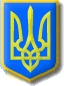 